Resignation Letter for Better SalaryFrom,Lyle SuttonAp #250-9843 Elementum St. South Gate Missouri 68999 (736) 522-858408-01-2000To,Palmer Gayel557-2026 Purus St.Watertown TN 07367 Subject: (	)Hi Palmer Gayle,Please consider this email as my resignation letter from this organization. I am notifying my last working day as 20th March 2018. Although I had enough learnings in my current project, unfortunately, I was not satisfied with my salary. I have my discussions more than one time, but couldn’t get the desiring result.Hence, I have qualified for a better opportunity in another organization and decided to resign to this company.I appreciate everyone who helped me work comfortably in this workplace. I will all the luck. Sincerely,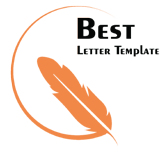 (Signature)Lyle Sutton